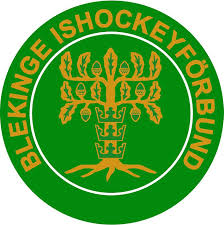 Blekinge IshockeyförbundPacklista Hockey utrustningSlipade skridskorExtra klubbor  2-3 stSkridsko skyddFys kläder för utomhus samt joggingskorMediciner ( läkarintyg vid vissa läkemedel,lämna till GM )Hygien artiklarKläder , ombyteRätt inställning och attityd